臺灣高雄地方法院檢察署法務部調查局高雄市調查處第54期學員蒞署參訪照片集錦主辦單位臺灣高雄地方法院檢察署活動名稱活動名稱觀摩檢察官公訴蒞庭實務運作暨地檢署參訪觀摩檢察官公訴蒞庭實務運作暨地檢署參訪觀摩檢察官公訴蒞庭實務運作暨地檢署參訪時    間   106年8月9日14：00出席人員出席人員法務部調查局幹部訓練所調查班第54期學員法務部調查局幹部訓練所調查班第54期學員法務部調查局幹部訓練所調查班第54期學員地點臺灣高雄地方法院檢察署主持人主持人紀錄組張貽琮檢察官研考科陳慈惠科長紀錄組張貽琮檢察官研考科陳慈惠科長紀錄組張貽琮檢察官研考科陳慈惠科長活動成果照片如下：活動成果照片如下：活動成果照片如下：活動成果照片如下：活動成果照片如下：活動成果照片如下：活動成果照片如下：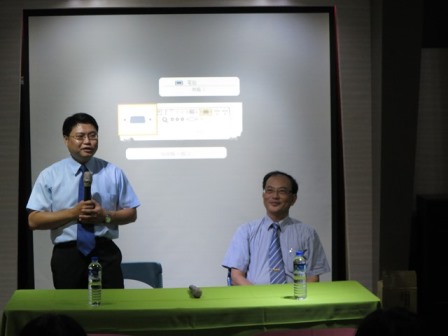 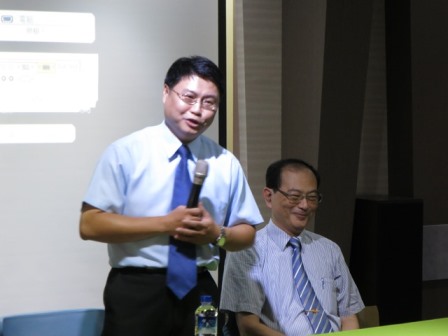 張貽琮檢察官主持座談會張貽琮檢察官主持座談會張貽琮檢察官主持座談會張貽琮檢察官主持座談會張貽琮檢察官主持座談會張貽琮檢察官主持座談會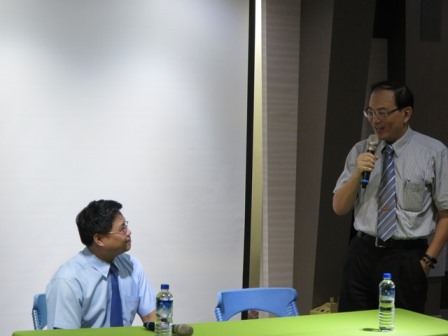 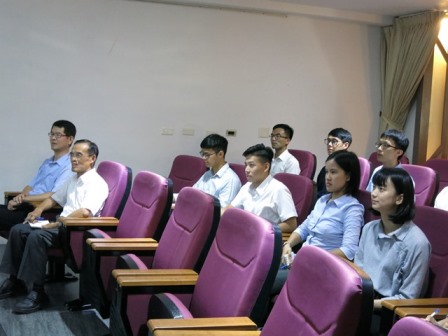 秦副處長太龍致詞秦副處長太龍致詞秦副處長太龍致詞參加座談會之調查班第54期學員專心聆聽介紹參加座談會之調查班第54期學員專心聆聽介紹參加座談會之調查班第54期學員專心聆聽介紹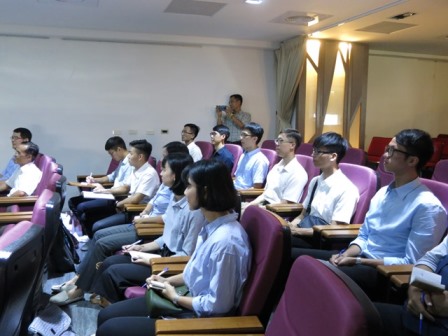 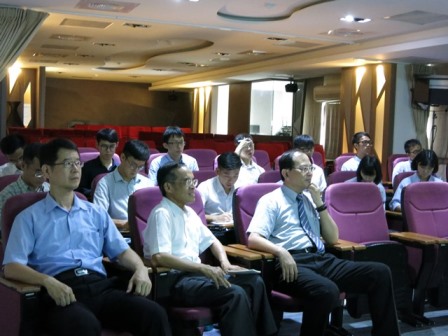 參加座談會之調查班第54期學員專心聆聽介紹參加座談會之調查班第54期學員專心聆聽介紹參加座談會之調查班第54期學員專心聆聽介紹參加座談會之調查班第54期學員專心聆聽介紹參加座談會之調查班第54期學員專心聆聽介紹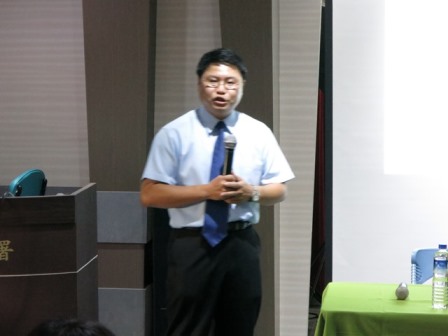 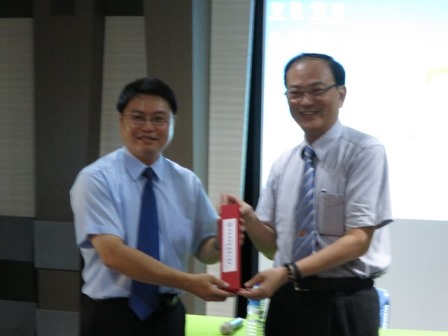 張貽琮檢察官講授公訴課程張貽琮檢察官講授公訴課程張貽琮檢察官講授公訴課程張貽琮檢察官代表接受秦副處長贈予本署謝意張貽琮檢察官代表接受秦副處長贈予本署謝意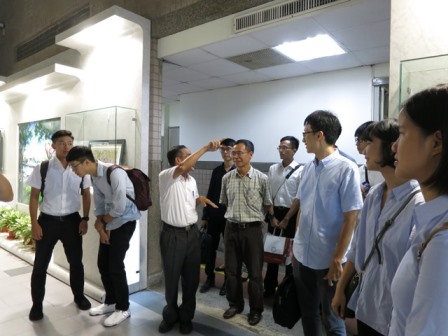 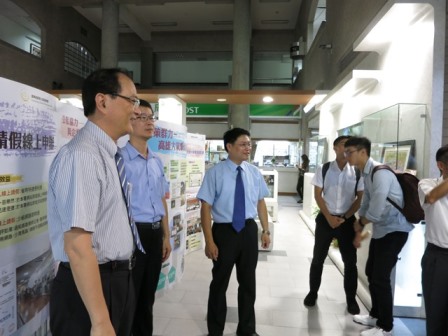 等候觀摩公訴蒞庭實務運作等候觀摩公訴蒞庭實務運作等候觀摩公訴蒞庭實務運作等候觀摩公訴蒞庭實務運作等候觀摩公訴蒞庭實務運作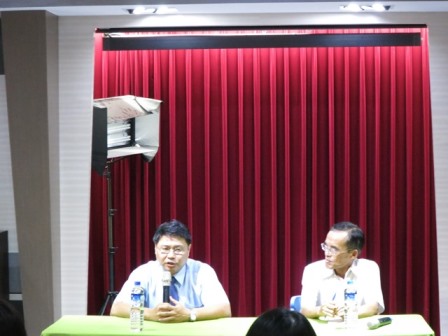 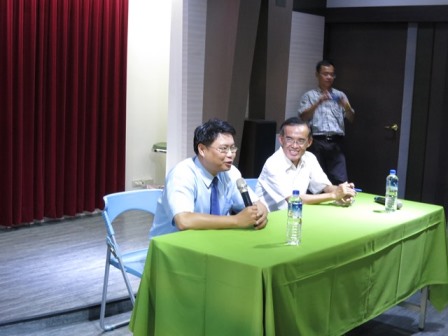 意見交流意見交流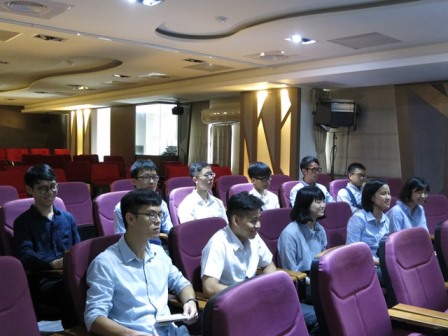 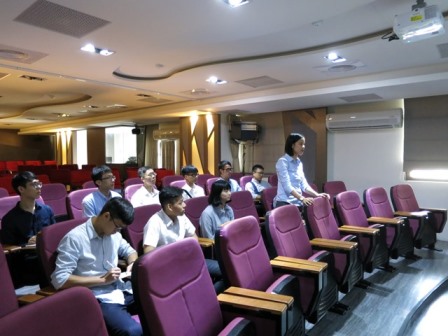 調查班第54期學員意見交流調查班第54期學員進行發問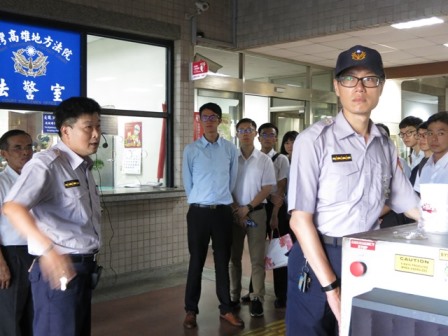 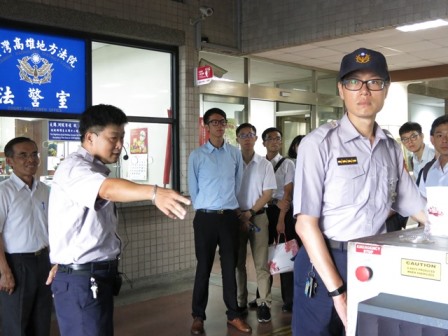 邢修銘法警對學員進行法警業務介紹邢修銘法警對學員進行法警業務介紹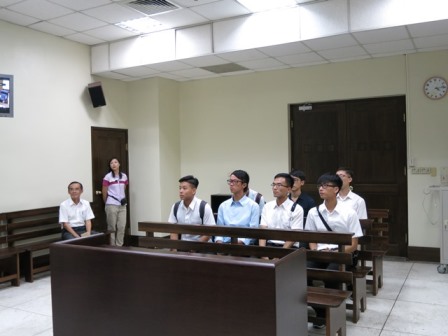 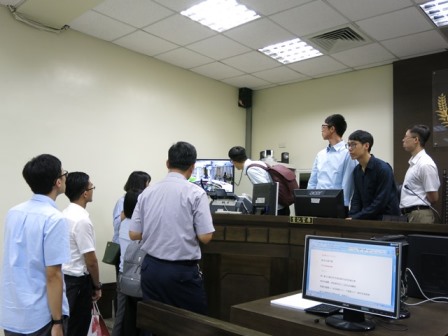 參訪偵查庭遠距訊問參訪偵查庭遠距訊問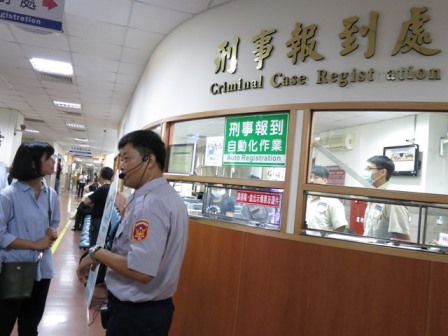 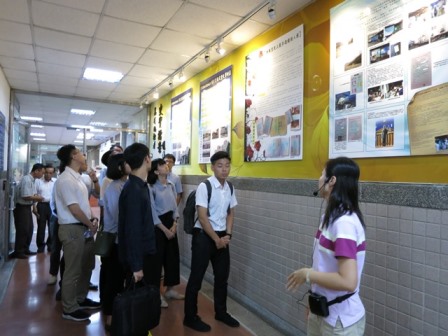 邢修銘法警對學員進行刑事報到介紹陳慈惠科長對學員進行為民服務中心介紹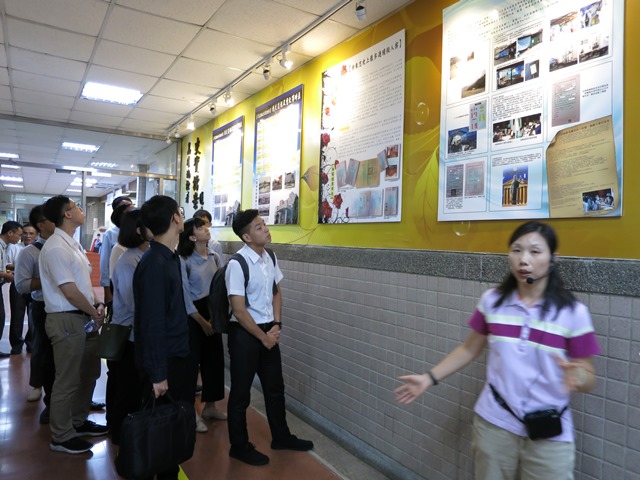 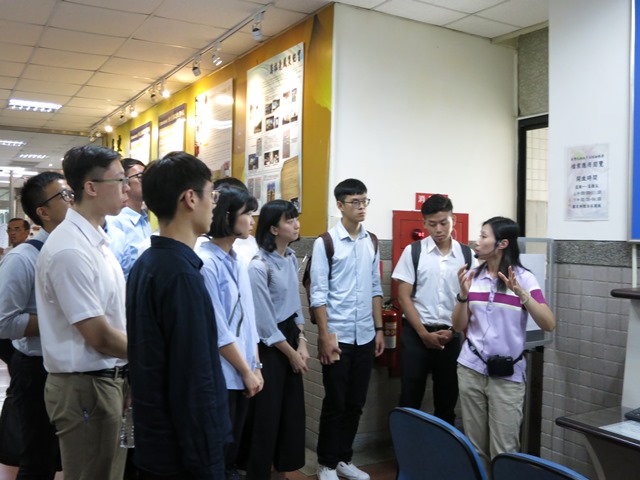 陳慈惠科長對學員進行為民服務中心介紹陳慈惠科長對學員進行為民服務中心介紹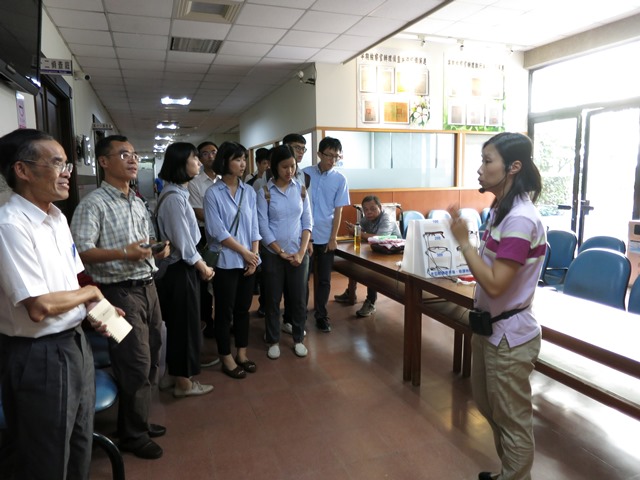 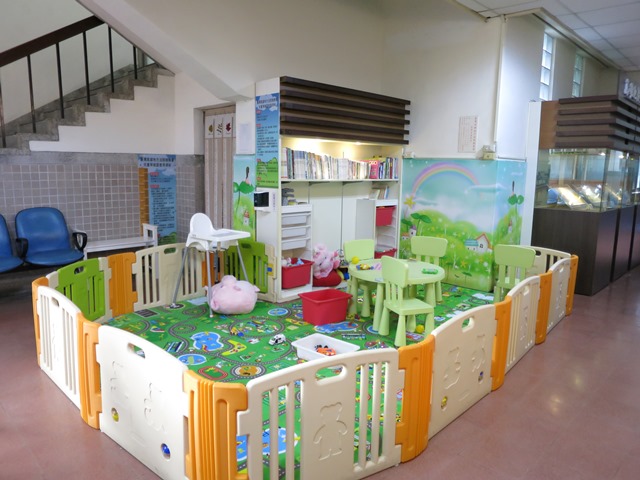 陳慈惠科長對學員進行兒童遊戲區介紹陳慈惠科長對學員進行兒童遊戲區介紹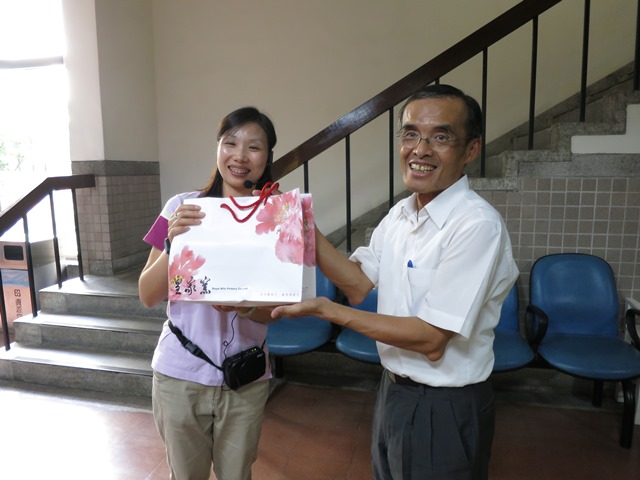 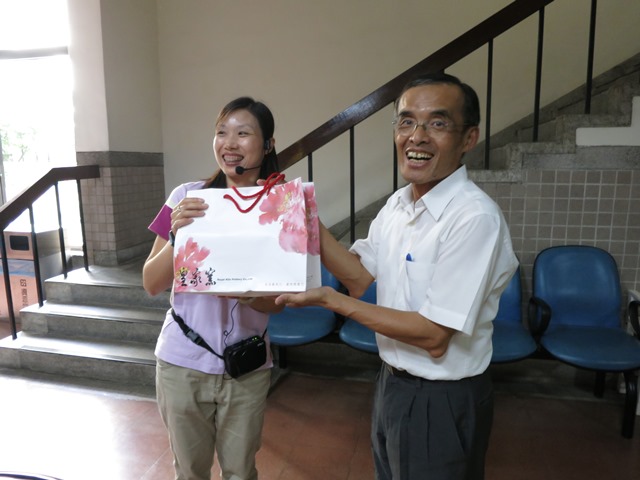 陳科長慈惠代表接受謝意陳科長慈惠代表接受謝意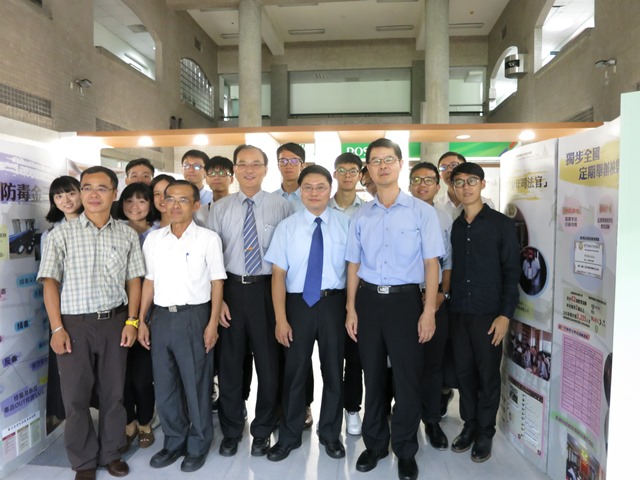 蒞署參訪之調查班第54期長官及學員